Carta de originalidadLa Habana, Martes 29 de Septiembre de 2020A: Consejo de redacción de la revista PódiumNos permitimos presentar para proceso editorial con fines de publicación el artículo IMPORTANCIA DE LA ESTADÍSTICA EN LA FORMACIÓN DEL PROFESIONAL DE CULTURA FÍSICA Y DEPORTE y declaramos:Que es inédito.Que cada una de las personas que en el mismo constan como autora o autor ha contribuido directamente al contenido intelectual del trabajo, aprueba los contenidos del manuscrito que se somete a proceso editorial y da su conformidad para que su nombre figure en la autoría del mismo.Que este artículo no ha sido publicado previamente, no se encuentra en proceso de revisión en otra revista, ni figura en otro trabajo aceptado para publicación por otra editorial.Taimi Castañeda Rodríguez         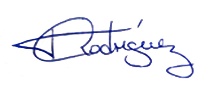 Abelardo López Domínguez              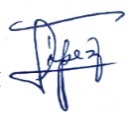  Ana María Morales Ferrer                    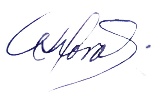  Victoria del Carmen Collazo Frías        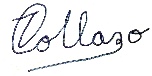 AcciónAutor principalCoautor 1Coautor 2 Coautor 3Concepción dela ideaxBúsqueda y revisión de la literaturaxxxConfección de instrumentosxxxxAplicación de instrumentosxX xxRecopilación de la información resultado de los instrumentos aplicadosxxxxAnálisis estadísticoxxxConfección de tablas, gráficos e imágenesxConfección de base de datoxAsesoramiento general por la temática abordadaxxxRedacción del original(primera versión)xRevisión y versión final del artículoxxxxCorrección del artículoxxxxCoordinador de la autoríaxxxxTraducción de términos o información obtenidax